Урок-сказкаТема: «Сложение и вычитание смешанных чисел»Цель: закрепить ЗУН учащихся на сложение и вычитание смешанных чисел.Задачи:Образовательные:  совершенствовать  приемы  решения задач и уравнений  на сложение и вычитание смешанных чисел;Воспитательные: воспитывать  коллективизм, аккуратность, эстетический вкус учащихся;Развивающие: развивать логическое мышление учащихся.Ход урока:Вступительное слово учителя: За горами, за лесами,За широкими морями,Не на небе – на землеЖил старик в одном селе. (фотоматериал, рисунок)У старинушки три сына:Старший – умный был детина,Он историю любил,С географией дружил.Средний – в химию влюблен,Менделеева знал он.Младший сын – поэт-простакВсе считали, что дурак!И решил старик женитьСыновей всей припутить.- Ну-ка, сынки, подь сюда!Все науки – это да!Но важнее всех наукаМАТЕМАТИКА. Вас женить решил, сыночки,Посчитайте все в кружочках.Коли верен ваш ответ,Жен ведите во дворец.Задание 1.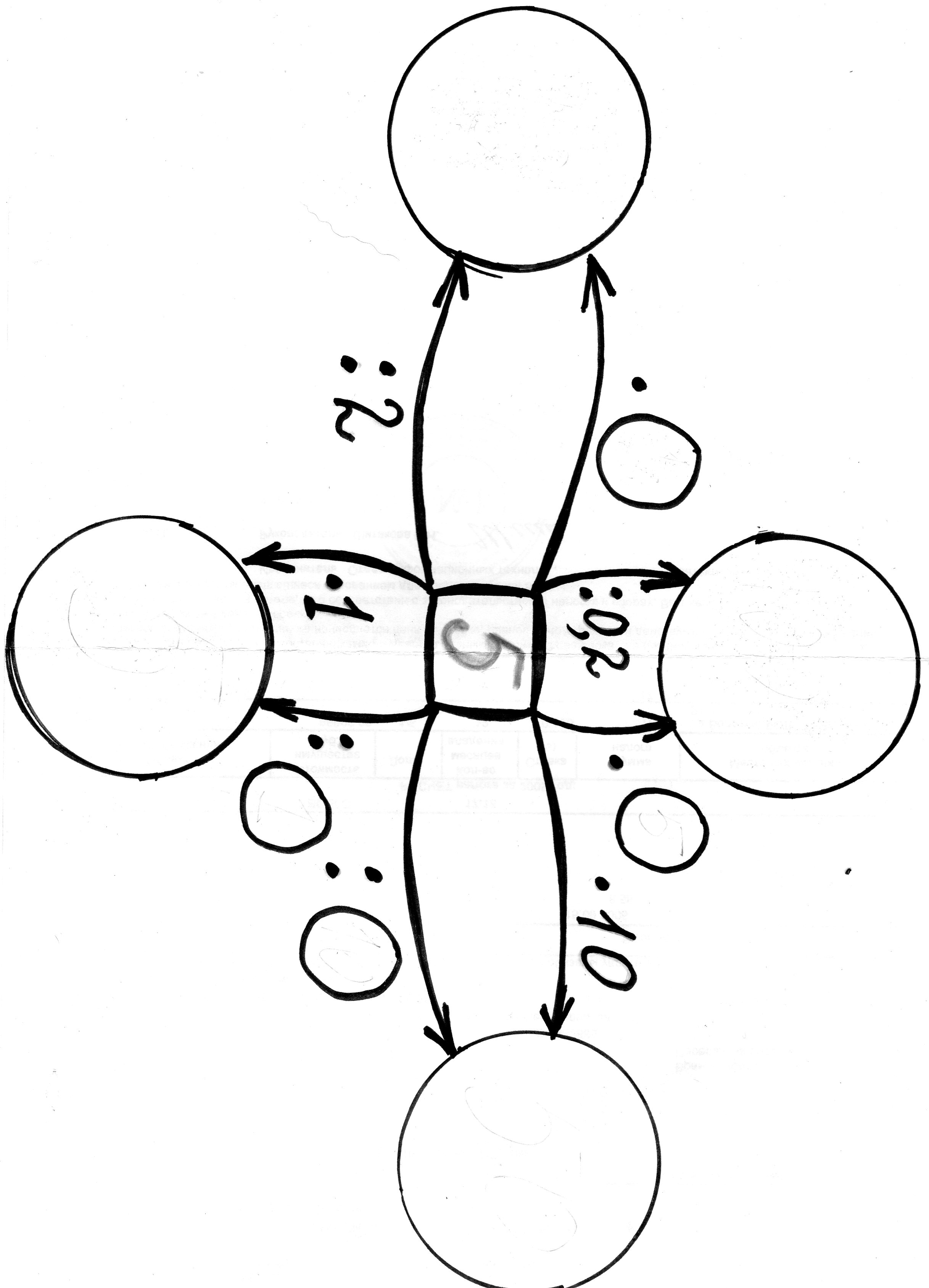 УСТНЫЙ СЧЕТ.Учитель: Открывают братья двериВсе во двор идут толпой.За спинами лук и стрелы,А ворота: «Ну-ка, стой!Не пройдете просто так,
Расскажите правила,Это не пустяк».(ученики рассказывают правила сложения и вычитания смешанных чисел).Учитель:Вышли братья в чисто поле,Натянули тетиву,И пустили свои стрелыСразу трое, как одну.Старшего стрела упалаВ дом купеческий.Среднего в боярский двор.Только младшего Ванюши,Улетела в лес дремучий.Долго он ее искалИ никак не ожидал,Что попала она в лапкиМаленькой лягушки-квакши.Просит Ваня взять стрелу,А лягушка ни гу-гу.И дает ему заданьеНа сложенье, вычитанье.Задание 2 РАБОТА У ДОСКИ (решите примеры)Вам помочь, ребята, нужноСрочно выпросить стрелу.А для этого считайте, вычитайте, прибавляйте.15 – 251013 + 520-1917 - 2 -  Учитель:Лягушка стрелу  отдала,Да на прощание сказала:«Ты, Ванюша, не гордись,А со мною воротись,В свою деревню, в дом родной,Где буду я тебе женой».Завязал ее в платочекИ принес на диву всемВ дом отцовский насовсем.Положил ее на лавку,Ну а сам пошел коситьХлеб – что в поле золотит.А лягушка сняла шкуру,Превратилась в красоту,А невестки подсмотрелиИ спалили шкуру ту.Прилетел злодей могучий,Василису утащил.Даже адрес не оставил,Имени не сообщил.Кто злодей тот мы не знаем,Покуда уравненья не решим.Тогда мы путь Ивану угадаем,На поиски его мы снарядим. Задание 3.РЕШИ УРАВНЕНИЕ (индивидуальная самостоятельная работа по карточкам)Х + = 5  (х = 2  3) О26 + а = 30 (а= 3 Щn- 6 =   (n=7)   Е11 - х = 3  (х=7  Й(по карточкам с ответами собирается слово КОЩЕЙ)Учитель:И пошел Иван в дорогуВасилису выручать.С лап Кощея вызымать.Встретился ему волшебник,Просит Ваня:  «Помоги?»«Помогу, но ты задачуПрежде трудную реши!»Задание 4. РЕШИ ЗАДАЧУ (работа с учебником с.59 №372,377,378,379 – задания дифференцированы)Учитель:Дал ему клубок волшебный,Что к Кощею приведет.Впереди река большаяВброд наш Ваня не пройдет.Здесь царь-рыба перевозит,А за то оброк берет.Просит: «Выполни заданьеВмиг на берег на другойЯ тебя, Иван, доставлюИ дорогою прямойТы отправишься к Кощею…»Задание 5.РАБОТА У ДОСКИ№3662,4 + 1= 23,7 - 27 - 69 - Учитель:Вот и берег долгожданный,Уж клубок в пути.Прикатился он нежданноК дубу на пути.Там ларец висит качаясь,А хранит его медведь.Задание 6.РАБОТА С КАРТИНКОЙНа рыбалке был КощейИ поймал он пять лещейВесит весь его улов,Столько, сколько рыболов.На рисунке поскорее отыщи лещей Кощея,Не забудь, что вес лещейРовно 40 – как Кощей.(ответ 7+8+5+11+9) 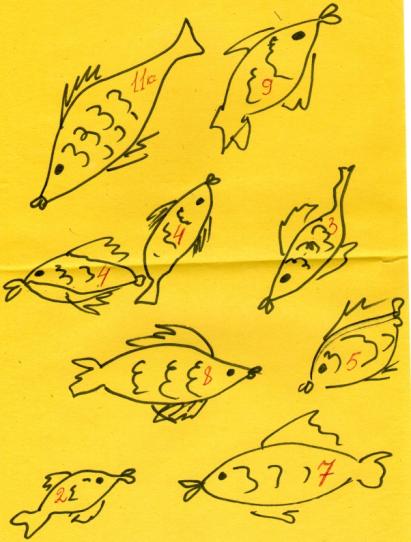 Учитель:Снял Иванушка ларец,Дверцу открывает,Там яйцо, в яйце иглаНа конце сияет смерть Кощеева.Враз иглу он разломил,Жизни гада он лишил.Василисоньку за ручкиНежно Ванечка берет,И дорожкою прямоюК дому батюшки ведет.Чрез леса, поля и горыНа свои родны просторы.К дому душеньку приводит,Колокольчик дзинь звенит.Вмиг открылись воротаПесня зазвучалаУж давно, давно толпаОбо всем узнала.Ваня женушку берет И на пир ее ведет.Вот и сказка завершилась,Подвести итог пора,В класс мы снова воротились,Интересно, детвора?Подводится итог урока, выставляются оценки.